YOUNG LEADER QUALIFICIATION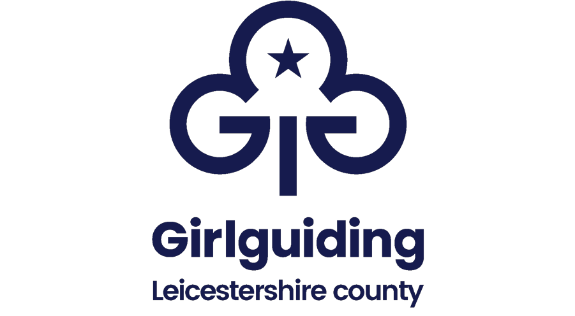 Application for badge & certificatePlease PRINT clearly  Name of YL:  				                            Membership No: 		      	                       Date of birth:    				Email address:   						                                                       		Address:   					                                                            								                         		 Post Code   	                                    		I am a Young Leader with Rainbow* / Brownie* / Guide/Senior Section* Unit 	      * delete as necessary         At _________________________________________________________(unit name)In   		             		      (District) 		                         	            (Division)Date of Completion of Award ______________________________Name of Unit Leader:    	  		                                                                   			SignaturesUnit Leader:	   			                                       	     Date:			                                                                                     Dist/Div Commissioner:       			                         	     Date: 	             	Print name (Commissioner):   		                                        		Address (Commissioner):  ___________________________________________________________________________________________________________________________________________________________________________Please ensure all signatures are obtained before submittingWhen completed POST OR send this form to Girlguiding Leicestershire, 97 Princess Road East, Leicester LE1 7DW